October 6, 2016	In Re:	P-2016-2540046(SEE ATTACHED LIST)Petition of Duquesne Light CompanyFor Approval of Its Long-Term Infrastructure Improvement Plan for period January 1, 2017 through December 31, 2022.Call-In Telephone Pre-Hearing Conference Notice	This is to inform you that a(n) Initial Call-In Telephonic Prehearing Conference on the above-captioned case will be held as follows:Date:		Monday, October 17, 2016Time:		1:30 p.m.Presiding:	Administrative Law Judge Katrina L. DunderdalePiatt PlaceSuite 220301 5th AvenuePittsburgh, PA 15222Telephone:  412.565.3550Fax:  412.565.5692At the above date and time, you must call into the hearing  If you fail to do so, your case will be dismissed.  You will not be called by the Administrative Law Judge.To participate in the hearing, You must dial the toll-free number listed belowYou must enter a PIN number when instructed to do so, also listed belowYou must speak your name when promptedThe telephone system will connect you to the hearingToll-free Bridge Number:	1-855-750-1027PIN Number:			050995	If you are a person with a disability, and you wish to attend the hearing, we may be able to make arrangements for your special needs.  Please call the scheduling office at the Public Utility Commission at least five (5) business days prior to your hearing to submit your request.	If you require an interpreter to participate in the hearings, we will make every reasonable effort to have an interpreter present.  Please call the scheduling office at the Public Utility Commission at least ten (10) business days prior to your hearing to submit your request.Scheduling Office:  717.787.1399AT&T Relay Service number for persons who are deaf or hearing-impaired:  1.800.654.5988c:	TUS – 3E Keystone	Calendar File	File RoomP-2016-2540046 - Petition of Duquesne Light Company for Approval of Its Long-Term Infrastructure Improvement Plan for period January 1, 2017 through December 31, 2022.MICHAEL W GANG ESQUIRE*ANTHONY D KANAGY ESQUIREPOST & SCHELL PC17 NORTH SECOND STREET12TH FLOORHARRISBURG PA  17101-1601(For Duquesne Light Company)*Accepts e-ServiceTISHEKIA WILLIAMS ESQUIREDUQUESNE LIGHT COMPANY411 SEVENTH AVENUE 16TH FLOORPITTSBURGH PA  15219Accepts e-ServiceERIN L GANNON ESQUIREDARRYL A LAWRENCE ESQUIREOFFICE OF CONSUMER ADVOCATE555 WALNUT STREET5TH FLOOR FORUM PLACEHARRISBURG PA  17101Accepts e-ServiceSHARON WEBB ESQUIREOFFICE OF SMALL BUSINESS ADVOCATE300 N SECOND STREET STE 202HARRISBURG PA  17101GINA L LAUFFER ESQUIREPA Public Utiltty CommissionBUREAU OF INVESTIGATION AND ENFORCEMENT400 NORTH STREETHARRISBURG PA  17120Accepts e-ServiceTHEODORE S ROBINSON ESQUIRECITIZEN POWER2121 MURRAY AVENUEPITTSBURGH PA  15217Accepts e-ServiceScott J Rubin ESQUIREPublic Utility Consulting333 Oak LaneBloomsburg PA  17815(For International Brotherhood of Electrical Workers Local 29)Accepts e-ServiceDerrick P Williams ESQUIREBarry A Naum ESQUIRESpilman Thomas & Battle1100 Bent Creek Blvd Suite 101Mechanicsburg PA  17050(For United States Steel Corporation)Accepts e-ServicePamela C Polacek ESQUIRETeresa K Schmittberger ESQUIREMcNees Wallace & Nurick LLCPO Box 1166HARRISBURG PA  17108-1166(For Duquesne Industrial Intervenors)Accepts e-ServiceTodd S Stewart ESQUIREHawke McKeon & Sniscak LLPPO Box 1778Harrisburg PA  17101(For Interstate Gas Supply Inc)Accepts e-ServicePatrick Cicero ESQUIREPennyslylvania Utiity Law Project118 Locust StreetHarrisburg PA  17101-1414(For Coalition for Affordable Utility Services And Energy Efficiency in PA)Accepts e-ServiceJoseph L Vullo ESQUIREBurke Vullo Reilly Roberts1460 Wyoming AvenueForty Fort PA  18704(For Community Action Association of PA)Accepts e-ServiceDavid P Zambito ESQUIRECozen O'Connor17 N Second Street Suite 1410Harrisburg PA  17101(For NRG Companies)Accepts e-ServiceGeorge Jugovic Jr ESQUIRECitizens for Pennsylvania's Future200 First Avenue Suite 200Pittsburgh PA  15222Accepts e-ServiceJohn F Povilaitis ESQUIREAlan Michael Seltzer EsquireBuchanan Ingersol & Rooney PC409 N Second Street Suite 500Harrisburg PA  17101-1357(For Beaver Falls Municipal Authority)Accepts e-Service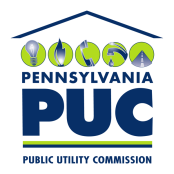  PUBLIC UTILITY COMMISSIONOffice of Administrative Law JudgeP.O. IN REPLY PLEASE REFER TO OUR FILE